Anhang I: Beispiel einer Strategieformulierung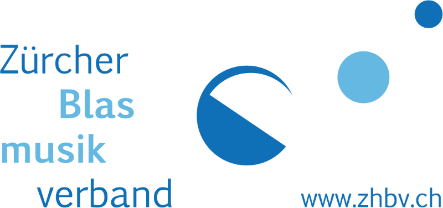 VisionDie Vision des Musikvereins XY ist die Förderung und Verbreitung der Blasmusik in der Gemeinde XY. Er will sich musikalisch stets verbessern und der Jugend eine begeisternde Freizeitaktivität bieten.Mission Der Musikverein XY…prägt und gestaltet als aktiver, moderner Verein das kulturelle und gesellschaftliche Dorfleben. ist eine Plattform für alle, die ihr gemeinsames Hobby, die Blasmusik, pflegen und er engagiert sich mit Freude für den musikalischen Nachwuchs. strebt eine ausgeglichene Besetzung der einzelnen Register an, hat ein vielseitiges, ansprechendes Repertoire und legt Wert auf ein qualitativ hochstehendes Musizieren. Grundwerte Die Mitglieder des Musikvereins XY…sind motiviert, identifizieren sich mit dem Verein und ziehen alle am selben Strick besuchen regelmässig die Proben, nehmen an Anlässen teil üben die ihnen ausgeteilten Musikstücke entschuldigen sich vorgängig für Absenzen bei Proben und Anlässen legen Wert auf Pünktlichkeit verhalten sich bei Proben und Anlässen diszipliniert lesen und beachten die erhaltenen Informationen tragen Sorge zu ihren Instrumenten, Uniformen und dem Inventar des Musikvereinshalten sich bei öffentlichen Auftritten an die Kleidervorschriften leisten ihre Einsätze im Probebetrieb und bei Anlässen, Konzerten und Vereinsengagements schreiben die Kameradschaft gross und pflegen diese auf und neben der Bühne respektieren, akzeptieren und helfen sich gegenseitigZieleQualitativ hochstehendes Musizieren für uns und unsere Konzertbesucher.Begeisterte Konzertbesucher.Persönliche Weiterentwicklung der Musikanten auf dem eigenen Instrument.Vorbildliches Image in der Öffentlichkeit.Aufmerksamkeit in der Gemeinde XY und in den umliegenden Gemeinden.Weiterentwicklung des Musikvereins XY durch regelmässige Integration des Nachwuchses.Langfristige Sicherstellung der Finanzen.MassnahmenDas musikalische Niveau erreichen wir durch regelmässige und gezielte Proben, effiziente Registerproben und musizieren in Kleingruppen. Mit Kursen und Workshops werden die Mitglieder zur individuellen und gemeinsamen musikalischen Weiterentwicklung motiviert. Unser Publikum begeistern wir mit einzigartigen Konzerterlebnissen und abwechslungsreichen musikalischen Programmen. Wir gestalten das musikalische Programm mit und nehmen an Wettbewerben teil, um unsere musikalischen Stärken / Schwächen zu erkennen. In Zusammenarbeit mit der Musikschule YZ gewinnen wir Jung-Musikantinnen/-Musikanten und haben offene Türen für Interessenten jeden Alters. Durch einheitliches und stets korrektes Auftreten fördern wir das vorbildliche Image in der Öffentlichkeit.Durch regelmässige Präsenz in den Medien machen wir auf uns aufmerksam. Wir finanzieren uns durch Anlässe, Passivbeiträge, Sponsoren, Gönner und Beiträge der öffentlichen Hand und haben gesunde Finanzen.